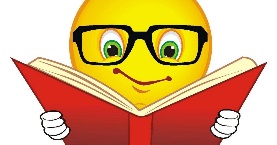 Orientaciones para trabajo semanalA distanciaProfesor/ a: Esthefany Castro H. Correo: Ecastro@mlbombal.cl Teléfono: +56 963724211Profesor/ a: Esthefany Castro H. Correo: Ecastro@mlbombal.cl Teléfono: +56 963724211Profesora Diferencial.: Claudia CarrascoCorreo: Ccarrasco@mlbombal.clTeléfono: +56977581017Profesora Diferencial.: Claudia CarrascoCorreo: Ccarrasco@mlbombal.clTeléfono: +56977581017Asignatura: MatemáticaCurso: 1º básicoCurso: 1º básicoSemana: 19 de octubreUnidad: IIIUnidad: IIIUnidad: IIIUnidad: IIIObjetivo de la Clase: OA 17  Usar un lenguaje cotidiano para secuenciar eventos en el tiempo: días de la semana, meses del año y algunas fechas significativas.Objetivo de la Clase: OA 17  Usar un lenguaje cotidiano para secuenciar eventos en el tiempo: días de la semana, meses del año y algunas fechas significativas.Objetivo de la Clase: OA 17  Usar un lenguaje cotidiano para secuenciar eventos en el tiempo: días de la semana, meses del año y algunas fechas significativas.Objetivo de la Clase: OA 17  Usar un lenguaje cotidiano para secuenciar eventos en el tiempo: días de la semana, meses del año y algunas fechas significativas.Indicaciones para el trabajo del estudiante:Indicaciones para el trabajo del estudiante:Indicaciones para el trabajo del estudiante:Indicaciones para el trabajo del estudiante:Línea de tiempo Una línea de tiempo es una representación gráfica que permite ver y comprender secuencias de tiempo entre eventos.Ejemplo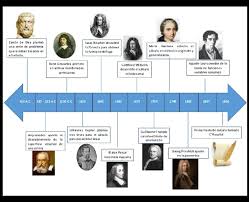 ActividadEscucha la historia de María Luisa Bombal.A partir de lo escuchado, crea una línea de tiempo, dibujando cada episodio.Se evaluará la actividad realizada.Entregar hasta el día viernes 23 de octubre.Pauta de evaluación Línea de tiempo Una línea de tiempo es una representación gráfica que permite ver y comprender secuencias de tiempo entre eventos.EjemploActividadEscucha la historia de María Luisa Bombal.A partir de lo escuchado, crea una línea de tiempo, dibujando cada episodio.Se evaluará la actividad realizada.Entregar hasta el día viernes 23 de octubre.Pauta de evaluación Línea de tiempo Una línea de tiempo es una representación gráfica que permite ver y comprender secuencias de tiempo entre eventos.EjemploActividadEscucha la historia de María Luisa Bombal.A partir de lo escuchado, crea una línea de tiempo, dibujando cada episodio.Se evaluará la actividad realizada.Entregar hasta el día viernes 23 de octubre.Pauta de evaluación Línea de tiempo Una línea de tiempo es una representación gráfica que permite ver y comprender secuencias de tiempo entre eventos.EjemploActividadEscucha la historia de María Luisa Bombal.A partir de lo escuchado, crea una línea de tiempo, dibujando cada episodio.Se evaluará la actividad realizada.Entregar hasta el día viernes 23 de octubre.Pauta de evaluación 